                      Технологиялық картасы.  Технологическая картаорганизованной учебной деятельности для класса предшкольной подготовки                                                                   Воспитатель: Привалова А. В.Білім беру саласы Образовательная область: Познание.Бөлімдері Раздел: ФЭМП № 11.Тақырыбы Тема:  Число и цифра 0.Мақсаты Цель: Познакомить с числом и цифрой 0. Образовательные задачи:  Закреплять умение соотносить количество предметов и цифры. Развивающие задачи:  Развитие логики мышления, математической смекалки; мелкой моторики пальцев рук.Воспитательные задачи:  Воспитывать дружеские взаимоотношения к товарищам. Прививать интерес к математике.Жабдықтар Оборудование: презентация «Число и цифра 0»; семена тыквы; мяч; распечатанные прописи с цифрой 0.Күтілетін нәтиже Ожидаемый результатБілуге тиіс Знать:  число и цифру 0.Талапты болу Иметь:  логическое мышление, математическую смекалку.Қолынан келуі тиіс Уметь: писать цифру 0.ТәсілдеркезендеріЭтапыдеятельности                 Мұғалімнің іс- әрекеті                 Действия воспитателяБалалардың іс- әрекетіДействия детейМотивациялық қозғаушыМотивационно- побудительныйИгра на внимание с мячом «Измени по числам»: мост…глаза… какао…ручей…тучи…ваза…рты…собака…дети…мороженное…пальто…глаза…столы…стул…поезд…Изменяют по числам:- мосты- глаза- какао- ручьи- тучи- ваза- рот- собаки- ребёнок- мороженное- пальто- глаз- стол- стулья- поездаІздену ұйымдастырушыОрганизационно – поисковый– Ребята, скажите, что такое сказка?- А вам хотелось бы попасть в математическую сказку? - Тогда давайте отправимся в путешествие.- Ребята, ну-ка возьмите в руки бинокль. Слайд №2.(Колобок) 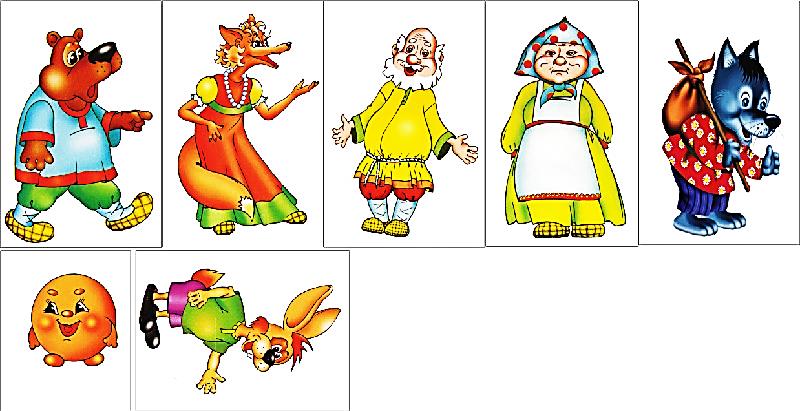 - Что же вы видите? - Давайте вспомним начало сказки. - … Катится, катится Колобок, а навстречу ему Заяц … Слайд № 3.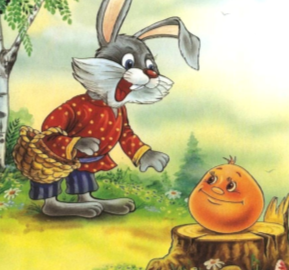 Заяц:- Колобок, Колобок я тебя съем!- Не ешь меня Зайка, лучше дай мне задачи решить.- Давайте поможем Колобку решить трудные задачи, иначе Заяц его съест! Слайд № 4.Росли две вербы, на каждой вербе — по две ветки. На каждой ветке — по две груши. Сколько всего груш?Слайд № 5.На груше росло 10 груш, а на иве на 2 меньше. Сколько груш росло на иве?Слайд № 6.Стоит в поле дуб. На дубе 3 ветки. На каждой ветке по 3 яблока. Сколько всего яблок?- Заяц отпустил Колобка.- А, вы, ребята, догадались, с какой цифрой мы сегодня познакомимся?- Правильно, ноль!- Ну почему мы попали именно в эту сказку?- Как вы думаете? - На что ещё похожа цифра 0? Слайд № 7.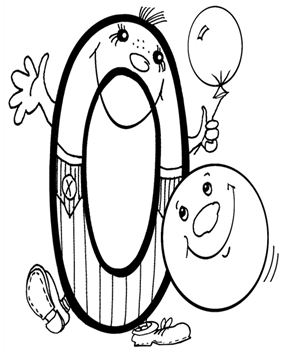 Ноль собой весьма хорош:
На бараночку похож,
И на бублик, и на шар,
И на круглый самовар.

Нолик дружит с колобком,
Жить нескучно им вдвоем.
Круглый шарик надувают,
Круглый год на нем летаютСлайд № 8.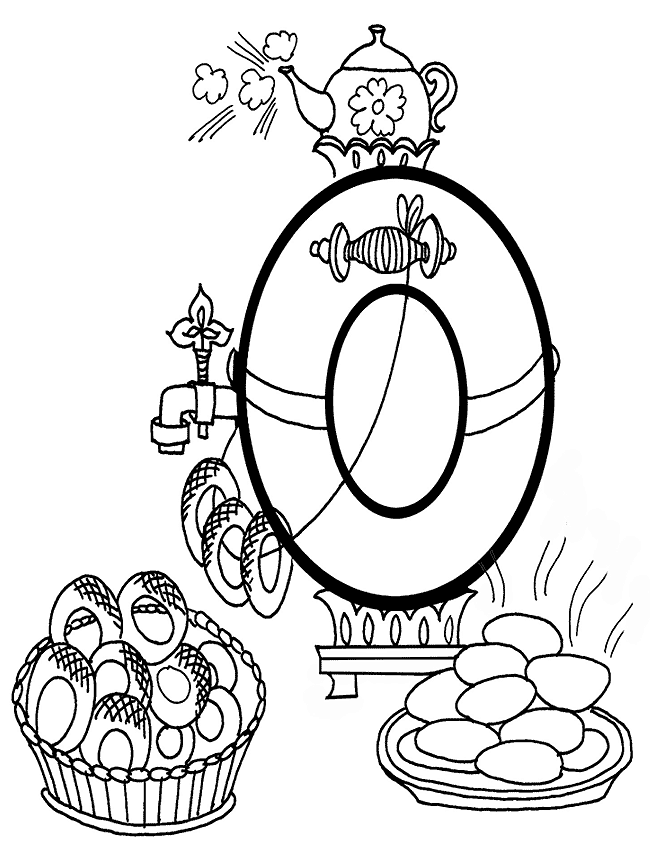 Сколько лет в яйце цыпленку,
Сколько крыльев у котенка,
Сколько в алфавите цифр,
Сколько гор проглотит тигр,
Сколько мышка весит тонн,
Сколько в стае рыб ворон,
Сколько зайцев съела моль,
Знает только цифра… (ноль)- Катится Колобок дальше, а навстречу ему Волк.Слайд № 9.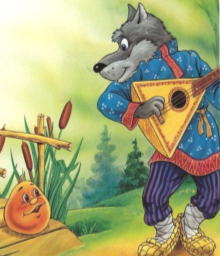 Волк:- Колобок, колобок, я тебя съем!- Не ешь меня, Волк, лучше вопросы трудные и задания интересные задавай!Волк:Слайд № 10.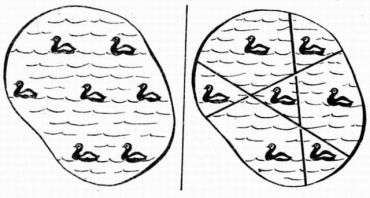 Семь рассерженных гусей, 
Семь отчаянных друзей 
Ходят-бродят: «Га-га-га!» 
Тут хозяйка позвала их: — 
Есть хотите? — Да-да-да!
И пошли ватагой всей 
Семь рассерженных гусей. 
Семь гусей ушли кормиться, 
Сколько же осталось птицы?                 - Покажите ответ, выложите цифру 0 из семян. Давайте покажем в воздухе как правильно написать цифру 0.- А теперь выведите пальчиком на ладошке друг друга эту цифру, теперь на спинах друг друга.- Вы и Колобок справились с заданием. Волк отпустил колобка.Физкультминутка («Осень» электронная)- Катится Колобок дальше, а на встречу ему Медведь. Слайд № 11.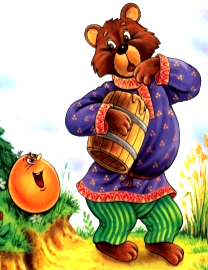 Медведь:- Колобок, Колобок, я тебя съем!- Не ешь меня, Медведь, лучше задание мне и детям давай. Слайд № 12.- Сколько лапок у тебя есть? Покажи ответ.- Сколько жирафов ты видишь на улице?Слайд № 13.- Сколько хвостиков у тебя есть?Слайд № 14.- Сколько ты видишь обезьян в комнате?Отпустил Медведь Колобка.- Катится, катится, Колобок, а на встречу ему Лиса.Слайд № 15.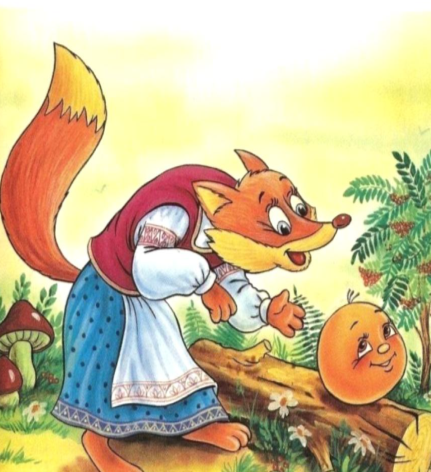 - Колобок, Колобок, я тебя съем!- Не ешь меня, Лиса, скажи, что ребятам сделать, чтобы ты меня не съела.Лиса предлагает детям прописи, предлагает выполнить задания. Слайд № 16.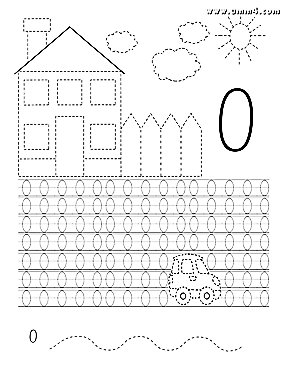 Лиса отпускает колобка.- Это когда, что-то волшебное.- Да.Руками изображают бинокль.- Колобок убежал от бабушки. Дети вместе с воспитателем вспоминают.- Ни одной, так как на вербе груши не растут.- Нисколько, так как на иве груши не растут.- Нисколько.- Ноль.- Колобок похож на 0.Говорят на, что похож ноль.- Ноль.Дети решают задачу при помощи семян тыквы - Нисколько.Выкладывают цифру из семян тыквы.Выводят пальчиком сначала на ладошке друг друга, затем на спине.Дети находят ответ в веере цифр и показывают.Показывают ноль.- Нисколько (ноль).- Нисколько (ноль).Самостоятельная работа детей.Рефлевсивті - коррекциялаушыРефлексивно- корригирующийАнализ, итог занятия:- Ребята, если бы Лиса съела Колобка, то, что бы от него осталось? (ничего, ноль).- С какой цифрой мы сегодня познакомились?- На что похожа эта цифра?- Если вам понравилось занятие то покажите большой палец кверху, а если вам было скучно то покажите большой палец к низу.Отвечают на вопросы.